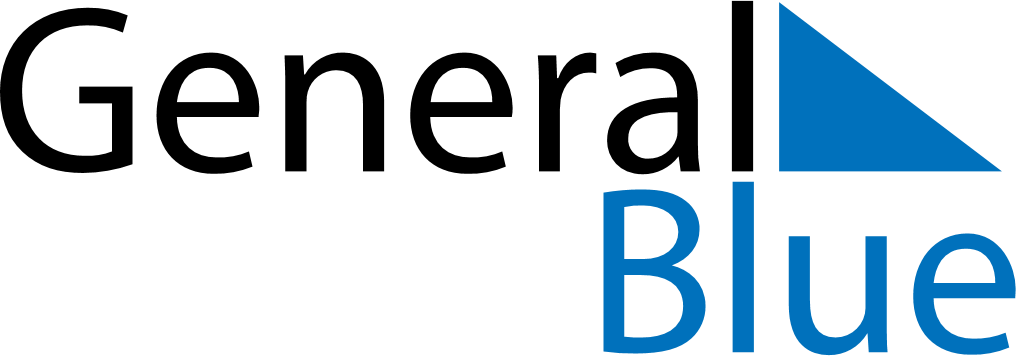 December 1581December 1581December 1581December 1581December 1581SundayMondayTuesdayWednesdayThursdayFridaySaturday12345678910111213141516171819202122232425262728293031